OFFICIAL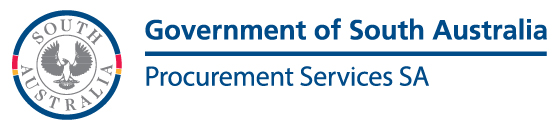 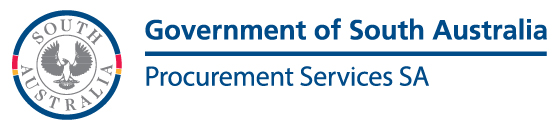 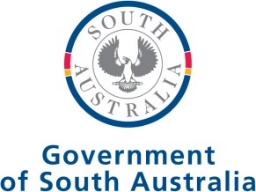 Request for Quote (RFQ)<Insert Procurement Title>Structure of RFQThis RFQ is made up of the following documents:<Insert a new row for each additional supporting attachment as required. Please ensure your name / number all attachments so they are easily identifiable for suppliers.> Table of Contents1.	PART A - RFQ SUMMARY	41.1	RFQ Details	41.2	Evaluation Criteria	51.3	Contact Officer	61.4	Complaints Officer	61.5	Conditions of Quote	61.6	Government Policies	72.	PART B - PROPOSED CONTRACT	93.	PART C - SUPPLIER RESPONSE FORM	103.1	SECTION 1 - SUPPLIER GENERAL INFORMATION	103.1.1	Supplier Identification	103.1.2	Supplier Supplementary Information	103.1.3	Supplier Location and Contact	103.1.4	Insurance	103.2	SECTION 2 - SUPPLIER RESPONSE TO EVALUATION CRITERIA	113.2.1	Mandatory Criteria	113.2.2	Weighted Criteria	113.2.3	Industry Participation Policy	113.2.4	Non-Weighted Criteria	123.2.3.1	Risk Management	123.2.3.2	Acceptance of Proposed Contract	123.2.4	References	133.3	SECTION 3 – SUPPLIER DECLARATION	13Appendix 1:  PROPOSED CONTRACT	16PART A - RFQ SUMMARYPlease complete the tables below with the relevant details.RFQ DetailsEvaluation CriteriaQuotes will be evaluated on their merits according to the following evaluation criteria. Contact OfficerComplaints OfficerThe Nominated Complaints officer is to be an independent officer who is not directly involved in the subject matter of the complaint.Conditions of Quote	DO NOT AMEND THIS SECTIONGovernment PoliciesPART B - PROPOSED CONTRACTA proposed <specify the type of contract e.g. purchase order, standard goods contract, standard services contract, minor works> is attached as Appendix 1.PART C - SUPPLIER RESPONSE FORMSECTION 1 - SUPPLIER GENERAL INFORMATION Supplier IdentificationSupplier Supplementary InformationIdentify if You are one or more of the following. You can attach any necessary evidence.Supplier Location and ContactInsuranceProvide details of Your current insurance policies (e.g. public liability insurance, professional indemnity insurance).<insert additional table/s for additional insurance policies>SECTION 2 - SUPPLIER RESPONSE TO EVALUATION CRITERIAMandatory CriteriaDelete this question if there are no mandatory criteriaDoes Your Quote comply with the following mandatory criteria? Provide details or attach supporting documents as evidence of Your compliance with each of the mandatory criteria listed below.<Insert or delete rows as required>Weighted CriteriaThis table must be tailored for each procurement and must reflect the evaluation criteria approved in the acquisition strategy / Evaluation Plan. The ITS – Part D: Evaluation Criteria Questions Bank (available on the PSSA website) provides a selection of example questions that can be adapted to assist in tailoring this section of the RFQ.Insert Weighted Evaluation Criteria 1><insert or delete rows as required>Insert Weighted Evaluation Criteria 2><insert or delete rows as required>Industry Participation PolicyRemove this Section if not applicable. The South Australian Industry Participation Policy is the high-level framework for delivery of the South Australian Government’s objectives including promoting capable businesses based in South Australia being given full, fair and reasonable opportunity to participate in government contracts.Non-Weighted Criteria3.2.3.1	Risk Management<Insert Non-Weighted Evaluation Criteria 1><insert or delete rows as required>Insert Non-Weighted Evaluation Criteria 2><insert or delete rows as required>Acceptance of Proposed ContractPart B of this RFQ details the terms and conditions of the Public Authority’s Proposed Contract. The Public Authority needs to know whether or not You are prepared to do business based on the Proposed Contract. Please note: In deciding which Supplier/s to shortlist the Public Authority will take into account each Supplier’s willingness to meet the Proposed Contract terms and conditions.ReferencesSECTION 3 – SUPPLIER DECLARATIONYou must submit with Your Quote a signed declaration, in the form set out below.Remember to select ‘agree’ or ‘disagree’ at the end of each row. If You don’t, You will be deemed to have agreed.You must have the declaration signed by someone who is authorised to sign and able to verify each of the elements of the declaration e.g. Chief Executive or a Senior Manager.If You are submitting a joint or consortium Quote, each entity comprising the consortium or partnership must complete a separate declaration.Appendix 1:  PROPOSED CONTRACT<attach proposed contract>Request for Quote (RFQ) TemplatePart ARFQ SummaryPart A contains general information about the Procurement Process and how You can provide a Quote. Part BDraft Contract – <Specify the type of contract i.e. Standard Goods and Services Agreement or Standard Not-For-Profit Funded Services Agreement>Part B contains the proposed terms of the contract that may be entered into between You and the Public Authority if Your Quote is successful. Part CSupplier Response Form Part C sets out the format and information that You are required to provide in Your Quote. You must complete the Part C Supplier Response Form.You must submit with Your Quote a signed declaration, in the form set out in Section 3 of Part C. If Your Quote is submitted jointly with another party or parties then each party must provide a signed declaration in the form set out in Section 3 of Part C.Public Authority Name:Procurement Title:RFQ Reference Number:Procurement objectives / expected outcomes (‘Public Authority’s Requirements’):Provide a brief description of:the identified client, community or business needthe procurement objectives/expected outcomesthe functional, technical and performance requirementsthe proposed location(s) where the goods/services are to be delivered/provided and any site access issuesproposed term of contractany warranty requirementsany specific confidentiality requirementsthe key dates including delivery schedules, commencement date, key milestones and completion dateany basic key performance indicatorsany basic contract management arrangementsany specific transition requirements for both the start of the contract and/or the end of the contract.Date when RFQ will be issued/advertised:Last Queries Date and Time (South Australian Time):<Insert time am/pm on day of the week, day, month, year.>RFQ Closing Date and Time(South Australian Time):<Insert time am/pm on day of the week, day, month, year.>Indicative term of contract (including any extension options):Indicative date of contract commencement:Indicative date for notifying Supplier(s) of outcome:Method of lodgement:Select the public authority’s accepted form/s of lodgement:   Electronic - SA Tenders and Contracts website: www.tenders.sa.gov.au    Electronic - email: <insert lodgement email address> Quote Validity Period:<insert minimum number of days from Closing Date and Time>Note: validity period should be at least as long as it takes to evaluate, negotiate and execute the contract.Additional information: <list any additional information>If this RFQ is a ‘covered procurement’ under Free Trade Agreements, include the following statement (otherwise remove the statement):Free Trade Agreements:This RFQ is a ‘covered procurement’ for the purposes of the Public Authority’s obligations under Government Procurement Chapters of Free Trade Agreements to which Australia is a Party.Mandatory criteria Please note: Mandatory criteria are pass/fail and if not met may result in a Quote not being considered further.(Select one.)   Mandatory criteria applyThe mandatory criteria are:<list mandatory criteria or remove dot point list>   There are no mandatory criteriaWeighted CriteriaThis table must be tailored for each procurement and must reflect the evaluation criteria approved in the acquisition strategy / Evaluation Plan. The ITS – Part D: Evaluation Criteria Questions Bank (available on the PSSA website) provides a selection of example questions that can be adapted to assist in tailoring this section of the RFQ.<add or remove rows as required>Non-weighted criteriaNon-weighted criteria (in descending order of importance):Name:Position:Email Address:Phone Number:Name:Position:Address:Email Address:Phone Number:Conditions of QuoteThe Purchaser may at any time seek further information from You regarding Your Quote, (but need not make the same request of all Suppliers). This may include but is not limited to:requests for additional informationpresentations by, or interviews with You or Your key personnelother responses or additional information as required. No legal relationship will exist between You and the Purchaser unless Your Quote is accepted and a legally binding contract is executed by both parties.You participate in this procurement process at Your own risk You are responsible for the cost of preparing and submitting Your Quote and all other costs arising from this procurement process.Unless otherwise advised by the Contact Person, You may only communicate with the Contact Person about this RFQ.The Purchaser is not obliged to accept the lowest priced quote or any quote.You must identify any aspect of Your Quote that You consider should be kept confidential including reasons. The Purchaser is not obliged to treat information as confidential and in the absence of any agreement to do so, You acknowledge that the Purchaser has the right to publicly disclose the information.You must complete and sign the Supplier Declaration in section 3.3 of this RFQ.You must declare any actual or potential conflict of interest which may impact adversely on the public authority’s interest in achieving best value for money in relation to this procurement.You must comply with all laws in force in South Australia applicable to this RFQ Process.You must not employ or otherwise engage any person who has either a present or past duty to the Public Authority in relation to this procurement as an adviser, consultant or employee.The Purchaser may in its absolute discretion:take into account any relevant consideration when evaluating quotes including considerations that are not set out in or are inconsistent with the matters set out in [1.2] aboveinvite any person or entity to lodge a quoteallow a supplier to change its quoteconsider, decline to consider, or accept (at the Purchaser’s sole discretion) a quote lodged other than in accordance with these conditionssuspend in part or whole, vary or abandon this procurement process at any timemake enquiries of any person or entity to obtain information about You (including but not limited to the Referees).Employment of Ex-Government EmployeesUnless an exemption has been granted by the Treasurer, the Purchaser will not accept the services of any former public sector employee, either directly or through a third party, for a period that corresponds with the number of weeks of a targeted voluntary separation package received from the South Australian Government, where such engagement may breach the conditions under which the separation package was paid to the former public sector employee.Disclosure of Government ContractsIf a contract is entered into, the Purchaser may disclose that contract and/or information in relation to it in either printed or electronic form and either generally to the public or to a particular person as a result of a specific request.Allocation of Risk - LiabilityOn 25 July 2016, the South Australian Cabinet approved a policy that for low to medium risk standard government procurement contracts, a supplier’s liability will be capped at a multiple of between 1 and 5 of the total contract value with the multiple to be based on a risk assessment conducted by the procuring government agency. For high risk government procurement contracts, the procuring government agency will conduct a risk assessment and in consultation with SAFA and the Crown Solicitor’s Office, include appropriate clauses dealing with risk and liability based on that risk assessment.Allocation of Risk - LiabilityLiability cap for this procurement: <insert> x the contract valueState Federal Cooperation on Trade Practice MattersYou must submit with Your Quote a signed declaration, in the form set out in section 3.3 of this RFQ.If Your Quote is submitted jointly with another party or parties then each party must provide a signed declaration in the form set out in section 3.3 of this RFQ.Trading NameRegistered NameACN ABNAddress of registered officePlace of business in South Australia (if relevant)Type of entity (e.g. company, trust, partnership, sole trader, other)Website (URL)Not-for-Profit Organisation   Yes NoAboriginal Business Enterprise  Yes NoAboriginal Community Controlled Organisation  Yes NoAustralian Disability Enterprise  Yes NoSocial Enterprise  Yes NoSmall-Medium Enterprise  Yes NoWomen-Owned Business Yes NoContact PersonPositionAddressPostal address(if different to above)E-mailTelephonePolicy TypePolicy NumberPolicy IssuerPolicy Cover ($ Value)Expiry Date<Insert Mandatory Criteria 1><Insert Mandatory Criteria 1>  Yes  No<Insert Mandatory Criteria 2><Insert Mandatory Criteria 2>  Yes  No<Insert question for supplier response to weighted evaluation criteria 1><Insert question for supplier response to weighted evaluation criteria 1><Insert question for supplier response to weighted evaluation criteria 2><Insert question for supplier response to weighted evaluation criteria 2>Agencies and private parties contracting to the Government of South Australia are required to comply with the South Australian Industry Participation Policy (SAIPP) and the supporting procedural and reporting requirements.You must complete an Industry Participation Plan online at:https://industryadvocate.sa.gov.au/policy-and-resources/You must submit a copy of Your completed Industry Participation Plan with Your quote.Guidelines are also available to assist You to understand the detail and information required to meet Industry Participation Policy requirements.Under the functions of the Industry Advocate Act 2017 the Industry Advocate has the discretion to review and assist in the negotiations for Industry Participation Plans to ensure that they comply with the SAIPP prior to the finalisation of contract conditions. Agencies and private parties contracting to the Government of South Australia are required to comply with the South Australian Industry Participation Policy (SAIPP) and the supporting procedural and reporting requirements.You must complete an Industry Participation Plan online at:https://industryadvocate.sa.gov.au/policy-and-resources/You must submit a copy of Your completed Industry Participation Plan with Your quote.Guidelines are also available to assist You to understand the detail and information required to meet Industry Participation Policy requirements.Under the functions of the Industry Advocate Act 2017 the Industry Advocate has the discretion to review and assist in the negotiations for Industry Participation Plans to ensure that they comply with the SAIPP prior to the finalisation of contract conditions. Have You completed an Industry Participation Plan online and submitted a copy with Your Quote?Have You completed an Industry Participation Plan online and submitted a copy with Your Quote?  Yes  No<Insert question for supplier response to non-weighted evaluation criteria 1><Insert question for supplier response to non-weighted evaluation criteria 1><Insert question for supplier response to non-weighted evaluation criteria 2><Insert question for supplier response to non-weighted evaluation criteria 2>Select the statement below that best describes Your acceptance of the Proposed Contract:Select the statement below that best describes Your acceptance of the Proposed Contract:   Having read and understood the Proposed Contract, in Part B of this RFQ, I confirm that these terms and conditions are acceptable. If successful, I agree to sign a Contract based on the Proposed Contract.   Having read and understood the Proposed Contract, in Part B of this RFQ, I have the following proposed departures. If successful, I agree to sign a Contract based on the Proposed Contract including such departures or such amended terms and conditions of contract as may be agreed with the Public Authority following negotiations. <insert or remove rows as required>   Having read and understood the Proposed Contract, in Part B of this RFQ, I confirm that these terms and conditions are acceptable. If successful, I agree to sign a Contract based on the Proposed Contract.   Having read and understood the Proposed Contract, in Part B of this RFQ, I have the following proposed departures. If successful, I agree to sign a Contract based on the Proposed Contract including such departures or such amended terms and conditions of contract as may be agreed with the Public Authority following negotiations. <insert or remove rows as required>Do You agree with the Liability position at [1.6]?Do You agree with the Liability position at [1.6]?  Yes  No<If You answered ‘No’, You must provide an explanation and details of Your preferred position.><If You answered ‘No’, You must provide an explanation and details of Your preferred position.>Please indicate which Contract Execution clause should be used when executing a contract or deedPlease indicate which Contract Execution clause should be used when executing a contract or deed Company (Sect. 126 Corp Act) Company (Sect. 127 Corp Act) Incorporated Association Sole Director Company (Sec. 127 Corp Act) Partnership  Sole Trader Trustee  Other - Please Specify _________________ Company (Sect. 126 Corp Act) Company (Sect. 127 Corp Act) Incorporated Association Sole Director Company (Sec. 127 Corp Act) Partnership  Sole Trader Trustee  Other - Please Specify _________________ReferencesReferencesPlease provide up to three references that may be contacted in relation to Your Quote.Please provide up to three references that may be contacted in relation to Your Quote.NameContact DetailsTopicDeclarationDeclarationSupplier’s DeclarationRFQ Process, Terms and ConditionsI/we have read and fully understand the RFQ, including the applicable procurement process and RFQ to supply conditions detailed in Part A. I/we confirm that the Supplier/s agree to be bound by them.I/we have read and fully understand the RFQ, including the applicable procurement process and RFQ to supply conditions detailed in Part A. I/we confirm that the Supplier/s agree to be bound by them.   Agree   DisagreeCollection of further informationThe Supplier/s authorises the Public Authority to:collect any information about the Supplier, except commercially sensitive pricing information, from any relevant third party, including a referee, or previous or existing clientuse such information in the evaluation of this Offer.The Supplier/s agrees that all such information will be confidential to the Public Authority.The Supplier/s authorises the Public Authority to:collect any information about the Supplier, except commercially sensitive pricing information, from any relevant third party, including a referee, or previous or existing clientuse such information in the evaluation of this Offer.The Supplier/s agrees that all such information will be confidential to the Public Authority.   Agree   DisagreePublic Authority RequirementsI/we have read and fully understand the nature and extent of the Public Authority’s Requirements as described in Part. I/we confirm that the Supplier/s has the necessary capacity and capability to fully meet or exceed the Requirements and will be available to deliver throughout the relevant Contract period.I/we have read and fully understand the nature and extent of the Public Authority’s Requirements as described in Part. I/we confirm that the Supplier/s has the necessary capacity and capability to fully meet or exceed the Requirements and will be available to deliver throughout the relevant Contract period.   Agree   DisagreeEthics and Unlawful CollusionIn submitting this Offer the Supplier/s warrants that:it is independent and that there has not been any unlawful collusion or anti-competitive conduct with any other Supplier or party in connection with this Procurement Process. This clause does not apply to any formal joint venture contractual arrangement entered into between the Supplier and any other person(s), the details of which have been provided to the Public Authority as part of the Offer submitted by the Supplier.  the total value of the goods and/or services to be provided by sub-contractors, to the extent known at the time of making this declaration, is $<insert value>.it has not directly or indirectly approached any employee or representative of the Public Authority (other than the Contact Officer) to lobby or solicit information in relation to the RFQ.it has not offered any incentive, or otherwise attempted to influence or provide any form of personal inducement, reward or benefit to any employee or representative of the Public Authority. In submitting this Offer the Supplier/s warrants that:it is independent and that there has not been any unlawful collusion or anti-competitive conduct with any other Supplier or party in connection with this Procurement Process. This clause does not apply to any formal joint venture contractual arrangement entered into between the Supplier and any other person(s), the details of which have been provided to the Public Authority as part of the Offer submitted by the Supplier.  the total value of the goods and/or services to be provided by sub-contractors, to the extent known at the time of making this declaration, is $<insert value>.it has not directly or indirectly approached any employee or representative of the Public Authority (other than the Contact Officer) to lobby or solicit information in relation to the RFQ.it has not offered any incentive, or otherwise attempted to influence or provide any form of personal inducement, reward or benefit to any employee or representative of the Public Authority.    Agree   DisagreeOffer Validity PeriodI/we confirm that this Offer, including the price, remains open for acceptance for the Offer Validity Period stated in Part A of this RFQ. I/we confirm that this Offer, including the price, remains open for acceptance for the Offer Validity Period stated in Part A of this RFQ.    Agree   DisagreeElectronic FilesI/we confirm that I/we have checked any electronic files contained in the Offer and that these are free from viruses.I/we confirm that I/we have checked any electronic files contained in the Offer and that these are free from viruses.   Agree   DisagreeConflict of Interest declarationThe Supplier warrants that it has no actual, potential or perceived Conflict of Interest in submitting this Offer, or entering into a Contract to deliver the Public Authority’s Requirements. Where a Conflict of Interest arises during the RFQ process the Supplier/s will report it immediately to the Public Authority’s Contact Officer.The Supplier warrants that it has no actual, potential or perceived Conflict of Interest in submitting this Offer, or entering into a Contract to deliver the Public Authority’s Requirements. Where a Conflict of Interest arises during the RFQ process the Supplier/s will report it immediately to the Public Authority’s Contact Officer.   Agree   DisagreeDetails of Conflict of Interest: <Suppliers must give details of any possible Conflict of Interest that exists or may arise in relation to the making and/or acceptance of their Offer. If You think You may have a Conflict of Interest briefly describe the conflict and how You propose to manage it or write “not applicable”>.Details of Conflict of Interest: <Suppliers must give details of any possible Conflict of Interest that exists or may arise in relation to the making and/or acceptance of their Offer. If You think You may have a Conflict of Interest briefly describe the conflict and how You propose to manage it or write “not applicable”>.Details of Conflict of Interest: <Suppliers must give details of any possible Conflict of Interest that exists or may arise in relation to the making and/or acceptance of their Offer. If You think You may have a Conflict of Interest briefly describe the conflict and how You propose to manage it or write “not applicable”>.Details of Conflict of Interest: <Suppliers must give details of any possible Conflict of Interest that exists or may arise in relation to the making and/or acceptance of their Offer. If You think You may have a Conflict of Interest briefly describe the conflict and how You propose to manage it or write “not applicable”>.DECLARATIONI/we declare that in submitting the Offer and this declaration:the Offer is made under seal and is enforceable by the Public Authoritythe information provided is true, accurate and complete and not misleading in any material respectthe Offer does not contain Intellectual Property that will breach a third party’s rightsI/we have secured all appropriate authorisations to submit this Offer, to make the statements and to provide the information in the Offer and I/we am/are not aware of any impediments to enter into a formal Contract to deliver the Public Authority’s Requirements.I/we understand that the falsification of information, supplying misleading information or the suppression of material information in this declaration and Offer may result in the Offer being excluded from further consideration in the RFQ process and may be grounds for termination of any Contract awarded as a result of the RFQ process.By signing this declaration, the signatory below represents, warrants and agrees that they have been authorised by the Supplier/s to make this declaration on its/their behalf.DECLARATIONI/we declare that in submitting the Offer and this declaration:the Offer is made under seal and is enforceable by the Public Authoritythe information provided is true, accurate and complete and not misleading in any material respectthe Offer does not contain Intellectual Property that will breach a third party’s rightsI/we have secured all appropriate authorisations to submit this Offer, to make the statements and to provide the information in the Offer and I/we am/are not aware of any impediments to enter into a formal Contract to deliver the Public Authority’s Requirements.I/we understand that the falsification of information, supplying misleading information or the suppression of material information in this declaration and Offer may result in the Offer being excluded from further consideration in the RFQ process and may be grounds for termination of any Contract awarded as a result of the RFQ process.By signing this declaration, the signatory below represents, warrants and agrees that they have been authorised by the Supplier/s to make this declaration on its/their behalf.DECLARATIONI/we declare that in submitting the Offer and this declaration:the Offer is made under seal and is enforceable by the Public Authoritythe information provided is true, accurate and complete and not misleading in any material respectthe Offer does not contain Intellectual Property that will breach a third party’s rightsI/we have secured all appropriate authorisations to submit this Offer, to make the statements and to provide the information in the Offer and I/we am/are not aware of any impediments to enter into a formal Contract to deliver the Public Authority’s Requirements.I/we understand that the falsification of information, supplying misleading information or the suppression of material information in this declaration and Offer may result in the Offer being excluded from further consideration in the RFQ process and may be grounds for termination of any Contract awarded as a result of the RFQ process.By signing this declaration, the signatory below represents, warrants and agrees that they have been authorised by the Supplier/s to make this declaration on its/their behalf.DECLARATIONI/we declare that in submitting the Offer and this declaration:the Offer is made under seal and is enforceable by the Public Authoritythe information provided is true, accurate and complete and not misleading in any material respectthe Offer does not contain Intellectual Property that will breach a third party’s rightsI/we have secured all appropriate authorisations to submit this Offer, to make the statements and to provide the information in the Offer and I/we am/are not aware of any impediments to enter into a formal Contract to deliver the Public Authority’s Requirements.I/we understand that the falsification of information, supplying misleading information or the suppression of material information in this declaration and Offer may result in the Offer being excluded from further consideration in the RFQ process and may be grounds for termination of any Contract awarded as a result of the RFQ process.By signing this declaration, the signatory below represents, warrants and agrees that they have been authorised by the Supplier/s to make this declaration on its/their behalf.Authorised Person Signature:Authorised Person Signature:Authorised Person Name:Authorised Person Name:Title / Position:Title / Position:Name of organisationName of organisationDate:Date:Signature of Witness:Signature of Witness:Witness Name:Witness Name:Date:Date: